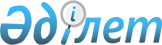 Об утверждении Порядка представления государствами – членами Евразийского экономического союза в Евразийскую экономическую комиссию информации о товарах, происходящих из Социалистической Республики Вьетнам и ввозимых на таможенную территорию Евразийского экономического союза в соответствии с Соглашением о свободной торговле между Евразийским экономическим союзом и его государствами-членами, с одной стороны, и Социалистической Республикой Вьетнам, с другой стороны, от 29 мая 2015 годаРешение Совета Евразийской экономической комиссии от 21 декабря 2016 года № 166.
      В целях реализации Соглашения о свободной торговле между Евразийским экономическим союзом и его государствами-членами, с одной стороны, и Социалистической Республикой Вьетнам, с другой стороны, от 29 мая 2015 года и в соответствии с пунктом 134 приложения № 1 к Регламенту работы Евразийской экономической комиссии, утвержденному Решением Высшего Евразийского экономического совета от 23 декабря 2014 г. № 98, Совет Евразийской экономической комиссии решил: 
      1. Утвердить прилагаемый Порядок представления государствами – членами Евразийского экономического союза в Евразийскую экономическую комиссию информации о товарах, происходящих из Социалистической Республики Вьетнам и ввозимых на таможенную территорию Евразийского экономического союза в соответствии с Соглашением о свободной торговле между Евразийским экономическим союзом и его государствами-членами, с одной стороны, и Социалистической Республикой Вьетнам, с другой стороны, от 29 мая 2015 года.
      2. Настоящее Решение вступает в силу по истечении 30 календарных дней с даты его официального опубликования.
      Члены Совета Евразийской экономической комиссии:  ПОРЯДОК
представления государствами – членами Евразийского экономического союза в Евразийскую экономическую комиссию информации о товарах, происходящих из Социалистической Республики Вьетнам и ввозимых на таможенную территорию Евразийского экономического союза в соответствии с Соглашением о свободной торговле между Евразийским экономическим союзом и его государствами-членами, с одной стороны, и Социалистической Республикой Вьетнам, с другой стороны, от 29 мая 2015 года
      1. Настоящий Порядок разработан в целях осуществления Евразийской экономической комиссией на постоянной основе мониторинга преференциальной торговли между государствами – членами Евразийского экономического союза (далее соответственно – Комиссия, государства-члены, Союз) и Социалистической Республикой Вьетнам в рамках Соглашения о свободной торговле между Евразийским экономическим союзом и его государствами-членами, с одной стороны, и Социалистической Республикой Вьетнам, с другой стороны, от 29 мая 2015 года (далее – Соглашение), проводимого в том числе в целях установления наличия оснований для применения триггерных и двусторонних защитных мер в соответствии с Соглашением.
      2. Центральные таможенные органы государств-членов ежемесячно, на 40-й день после отчетного периода, представляют в Комиссию информацию о товарах, происходящих из Социалистической Республики Вьетнам и ввозимых на таможенную территорию Союза в соответствии с Соглашением (далее – статистическая информация), форматы которой определены согласно приложению.
      3. В состав статистической информации включаются сведения из деклараций на товары в отношении товаров, указанных в пункте 2 настоящего Порядка, помещенных в отчетном периоде под таможенную процедуру выпуска для внутреннего потребления.
      4. Статистическая информация формируется в формате dBASE (не выше версии 5).
      5. Статистическая информация направляется на адрес электронной почты Департамента торговой политики Комиссии (stat-vn@eecommission.org).
      6. Для целей применения двусторонних защитных мер в соответствии с Соглашением центральные таможенные органы государств-членов по запросу Департамента защиты внутреннего рынка Комиссии представляют в течение 30 календарных дней с даты направления такого запроса информацию о содержащихся в декларациях на товары описаниях товаров в разрезе информации, предусмотренной приложением к настоящему Порядку, с соблюдением требований, установленных законодательством государств-членов в отношении такой информации. ФОРМАТ
информации о товарах, происходящих из Социалистической Республики Вьетнам и ввозимых на таможенную территорию Евразийского экономического союза в соответствии с Соглашением о свободной торговле между Евразийским экономическим союзом и его государствами-членами, с одной стороны, и Социалистической Республикой Вьетнам, с другой стороны, от 29 мая 2015 года
      Сноска. Формат с изменениями, внесенными решением Совета Евразийской экономической комиссии от 14.09.2018 № 79 (вступает в силу по истечении 10 календарных дней с даты его официального опубликования).
      Примечания:
      ___________ 
      ⃰ Утвержден Решением Комиссии Таможенного союза от 20 сентября 2010 г. № 378 "О классификаторах, используемых для заполнения таможенных документов".
      Представляемый файл сопровождается информацией уполномоченного органа в виде:
					© 2012. РГП на ПХВ «Институт законодательства и правовой информации Республики Казахстан» Министерства юстиции Республики Казахстан
				
От Республики
Армения
От Республики
Беларусь
От Республики
Казахстан
От Кыргызской
Республики
От Российской
Федерации
В. Габриелян
В. Матюшевский
А. Мамин
О. Панкратов
И. ШуваловУТВЕРЖДЕН
Решением Совета
Евразийской экономической 
комиссии
от 21 декабря 2016 г. № 166ПРИЛОЖЕНИЕ
к Порядку представления 
государствами – членами 
Евразийского экономического 
союза 
в Евразийскую экономическую 
комиссию информации о 
товарах, происходящих из 
Социалистической Республики 
Вьетнам и ввозимых на 
таможенную территорию 
Евразийского экономического 
союза 
в соответствии с Соглашением о 
свободной торговле между 
Евразийским экономическим 
союзом и его государствами-
членами, с одной стороны, и 
Социалистической Республикой 
Вьетнам, с другой стороны, от 
29 мая 2015 года
Наименование показателя
Тип поля
Размерность поля
Номер графы декларации на товары
Содержание информации
Описание элемента в структуре и формате электронной копии декларации на товары
1
2
3
4
5
6
1. KS
символьный
2
–
код страны, представляющей информацию, в соответствии с классификатором стран мира (AM, BY, KZ, KG, RU) ⃰
–
2. MY
символьный
6
–
цифровое обозначение месяца и года (первые 2 цифры – месяц, последние 4 цифры – год) 
–
3. G36
символьный
7
36 (элемент 2 – льгота по таможенной пошлине) 
только для деклараций на товары, в элементе 2 графы 36 (льгота по таможенной пошлине) которых указан код "ВТ" в соответствии с классификатором льгот по уплате таможенных платежей ⃰
20.17.32.2 catESAD_cu:CustomsDuty
4. KTOV
символьный
10
33 
код товара в соответствии с единой Товарной номенклатурой внешнеэкономической деятельности Евразийского экономического союза
20.17.11 catESAD_cu:GoodsTNVEDCode
5. KSO
символьный
2
15 (подраздел "a") 
код страны отправления в соответствии с классификатором стран мира ⃰ 
20.15.2 

catESAD_cu:DispatchCountryCode
6. KTS
символьный
2
11 (первый подраздел)
код торгующей страны в соответствии с классификатором стран мира ⃰
20.16.5 

catESAD_cu:TradeCountryCode
7. G38
числовой
19.6
38
вес нетто (кг) 
20.17.6 

catESAD_cu:NetWeightQuantity
8. G41_1
числовой
19.6
41
количество товара в дополнительной единице измерения 
20.17.42.1

cat_ru:GoodsQuantity 
9. G41_2
символьный
13
41
условное обозначение и код дополнительной единицы измерения в соответствии с классификатором единиц измерения ⃰ 
20.17.42.2

cat_ru:MeasureUnitQualifierName

20.17.42.3

cat_ru:MeasureUnitQualifierCode
10. G46
числовой
17.2 
46
статистическая стоимость товара (в долларах США)
20.17.10

catESAD_cu:StatisticalCost
11. PR
числовой
17.2
47
сумма предоставленной тарифной преференции исходя из условно начисленной суммы ввозной таможенной пошлины (сумма указывается в долларах США по курсу валют на день регистрации декларации на товары) сведения о начисленной ввозной таможенной пошлине (код вида платежа 2010 в соответствии с классификатором видов налогов, сборов и иных платежей, взимание которых возложено на таможенные органы*), для которой указан код особенности уплаты таможенных платежей "УН" в соответствии с классификатором особенностей уплаты таможенных и иных платежей, взимание которых возложено на таможенные органы ⃰ 
20.17.40.2

catESAD_cu:PaymentAmount
12. SERT
символьный
50
44
сведения о номере и дате выдачи сертификата о происхождении товара (сведения с кодом вида документа 06018 (сертификат о происхождении товара формы EAV) в соответствии с классификатором видов документов и сведений ⃰)
20.17.38.2

cat_ru:PrDocumentNumber 20.17.38.3 cat_ru:PrDocumentDate 
13. TR
числовой
17.2
47 
сумма начисленной пошлины, применяемой в качестве триггерной защитной меры (сумма указывается в долларах США по курсу валют на день регистрации декларации на товары), для которой указан код вида платежа 2110 в соответствии с классификатором видов налогов, сборов и иных платежей, взимание которых возложено на таможенные органы*
20.17.40.2 

catESAD_cu:PaymentAmount
1. В соответствии с настоящим форматом информация представляется в виде файла со следующим наименованием:

VN_XX_MM_YYYY.dbf, где:

XX – код страны, представляющей данные (AM, BY, KZ, KG, RU) в соответствии с классификатором стран мира ⃰;

MM – цифровое обозначение последнего месяца отчетного периода, за который представляются данные; 

YYYY – цифровое обозначение года, за отчетный период которого представляются данные.

2. В представляемый файл данных включается информация с января по последний месяц отчетного периода. 

3. Учет данных ведется по дате выпуска товара, указанной в декларации на товары. 
Контактное лицо 
Электронная почта 
Телефон 
Наименование файла 